FEDERATION  ALGERIENNE  DE  FOOTBALL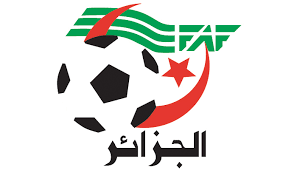 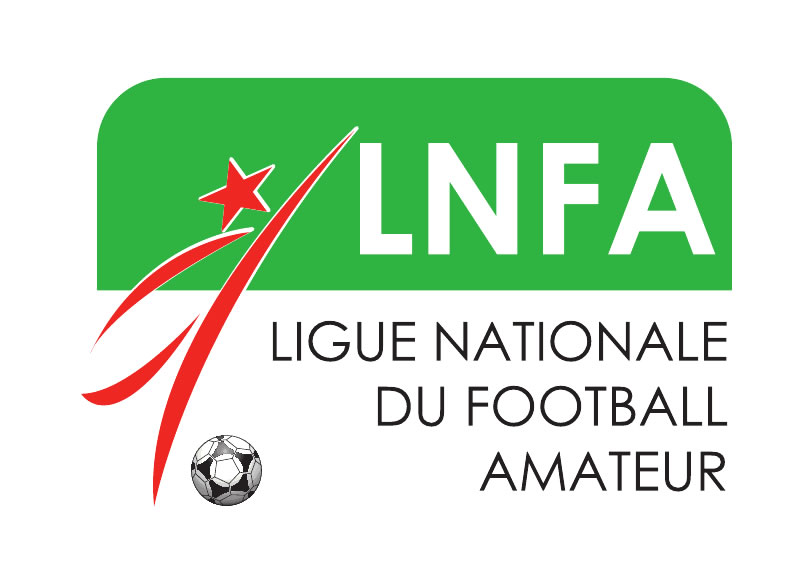 		Ligue Nationale du Football AmateurLigue 2الرابطةProgramme des rencontres  (RESERVE) 22éme   Journée : Vendredi 17 et Samedi 18 Mars  2023Centre EstCentre OuestN°Rencontres CatégorieDateHoraireLieu Observations337NRBT  -  USCRéserveVendredi  17.0310H00Teleghma KHEBAZA Bachir338MCEE  -  USSRéserveSamedi 18.0310H00El Eulma     HARRECHE  Ammar339JSBM  -  ASAMRéserve=11H00Bordj Menail TAKEDJERAD340IRBO  -  JSMSRéserve=11H00 Ouargla   -  OPOW341MOC  -  IBKEKRéserve=11H00Constantine  BENABDELMALEK342CAB  -  ASK Réserve=11H00Batna  –  SEFFOUHI343USMAn  -  HAMRARéserve11H00Annaba  -  BOUZERED344USMH  -  ESGRéserve=11H00El  Harrach  – MohammadiaN°Rencontres CatégorieDateHoraireLieu Observations345CRT  -  MCS RéserveSamedi 18.0311H00Témouchent  Embarek   BOUSSIF346MCBOS  -  ASMORéserve=11H00Chlef  –  Maamar  SAHLI347NAHD  -  JSMTRéserve=11H00Alger  –  ZIOUI348SKAF  -  GCMRéserve=10H00Khemis MelianaMohamed BELKBIR349SCM  -  RCK Réserve=11H00Mecheria  -  20 Aout 55350ESM  -  RCR Réserve=11H00Mostaganem  - BENSLIMANE351WAT  -  OMRéserve=11H00Tlemcen  – AKID  Lotfi352ESBA  -  WABRéserve=10H00Ben Aknoun  ABADA Med Larbi